Gamintojų ir Importuotojų Asociacija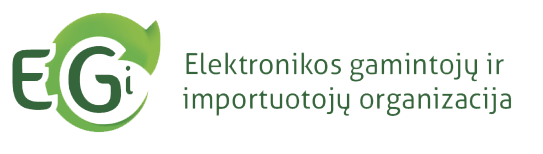 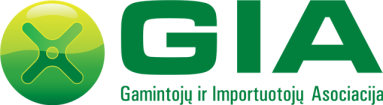 Juridinių asmenų registras. Kodas 300558218. Fabijoniškių g. 96,  LT-07100 Vilnius. Tel. (8~5) 273 0084.El. p.    http://www.gia.ltVšĮ  „Elektronikos gamintojų ir importuotojų organizacija“Juridinių asmenų registras. Kodas 302773365. Fabijoniškių g. 96,  LT-07100 Vilnius. Tel. (8~5) 273 0084..El. p. info@eei.lt    http://www.eei.lt Gamintojų ir Importuotojų Asociacija ir VšĮ „Elektronikos gamintojų ir importuotojų organizacija“ yra pelno nesiekiančios, licencijuotos organizacijos, kurių tikslas – organizuoti ir finansuoti apmokestinamųjų gaminių (baterijų ir akumuliatorių, vidaus degimo variklių degalų, tepalų, oro filtrų, hidraulinių amortizatorių, padangų), elektros ir elektroninės įrangos, alyvų atliekų ir eksploatuoti netinkamų transporto priemonių (toliau – Gaminių atliekos) surinkimą ir perdirbimą. Siekiant užtikrinti tinkamą Gaminių atliekų surinkimą, didinti surenkamų Gaminių atliekų kiekį bei sumažinti šių atliekų patekimą į aplinką ir sąvartynus Gamintojų ir Importuotojų Asociacija ir VšĮ „Elektronikos gamintojų ir importuotojų organizacija“ bendradarbiaujant su savivaldybėmis, regioniniais atliekų tvarkymo centrais bei kitais partneriais įgyvendina nacionalinį projektą „Mes rūšiuojam“, kurio metu visose Lietuvos savivaldybėse ekonominėmis priemonėmis gyventojai skatinami Gaminių atliekas rūšiuoti, rinkti atskirai ir perduoti teisėtiems atliekų tvarkytojams. Projektas „Mes rūšiuojam“ unikalus tuo, kad jame gali dalyvauti visos Jūsų savivaldybės teritorijoje esančios įmonės, įstaigos organizacijos ir gyventojai, visiems asmenims už išrūšiuotas ir perduotas atliekų tvarkytojui Gaminių atliekas bus atsilyginta projekto partnerių prekėmis, suteiktomis paslaugomis, dovanomis, prizais, dalis atliekų bus superkama. Atliekų surinkimą vykdys UAB „Atliekų tvarkymo centras“.Nacionalinis projektas „Mes rūšiuojam“ susideda iš šių dalių:1. „Mes rūšiuojam Mokykloje“, kurio metu švietimo įstaigose visoje Lietuvoje (šiame projekte aktyviai dalyvauja daugiau negu 1400 švietimo įstaigų) yra renkamos elektros ir elektroninės įrangos ir nešiojamųjų baterijų atliekos;2. „Mes rūšiuojam Įmonėje“, kurio metu įmonėse, įstaigose ir organizacijose visoje Lietuvoje (šiame projekte aktyviai dalyvauja 1079 įmonių) yra renkamos elektros ir elektroninės įrangos ir nešiojamųjų baterijų atliekos;3. „Mes rūšiuojam Autoservise“, kurio metu transporto priemonių techninę priežiūrą ir remontą vykdančius asmenis informuojame apie tinkamą alyvų, vidaus degimo variklių degalų, tepalų, oro filtrų, automobilių hidraulinių (tepalinių) amortizatorių atliekų sutvarkymą bei sudaro palankias šių atliekų pridavimo galimybes;4. „Mes rūšiuojam automobilių atliekas“, kurio metu iš Jūsų savivaldybėje esančių legalių automobilių ardytojų renkamos neigiamą rinkos vertę turinčios automobilių atliekos;5. „Mes rūšiuojam. Ambasadoriai“, kurio metu iš Jūsų savivaldybėje esančių Ambasadorių (šiame projekte visoje Lietuvoje dalyvauja daugiau nei 748 Ambasadoriai), jų atstovaujamų seniūnijų, bendruomenių, renkamos elektros ir elektroninės įrangos bei baterijų ir akumuliatorių atliekos;6. „Mes rūšiuojam įrankius“, kurio metu iš elektriniais įrankiais prekiaujančių, juos nuomuojančių, remontuojančių įmonių, statybų bendrovių superkami seni, nebenaudojami elektriniai įrankiai;7. „Mes rūšiuojam. Akademija“, kurio metu švietimo įstaigose, darželiuose, organizacijose vedamos Gaminių rūšiavimo pamokos.Išsamią informaciją apie projektą „Mes rūšiuojam“ galite rasti internetinėje svetainėje www.mesrusiuojam.lt. Norime atkreipti Jūsų dėmesį, kad visi prisijungę prie projekto „Mes rūšiuojam“, rūšiavę ir rinkę atskirai Gaminių atliekas, projekto nuostatuose nustatyta tvarka, turės galimybę eiti į kino teatrą, įsigyti sporto prekių, knygų bei gauti kitų vertingų dovanų ir prizų, o svarbiausia ženkliai prisidėti prie mus supančios aplinkos išsaugojimo. Projekto organizatoriai visas įmones įstaigas ir organizacijas aprūpins atliekų surinkimo talpomis bei užtikrins atliekų surinkimą ir perdirbimą. Taip pat šiam projektui viešinti yra pagaminti specialūs plakatai.Primename, kad Gamintojų ir Importuotojų Asociacija ir VšĮ „Elektronikos gamintojų ir importuotojų organizacija“ bendradarbiaudamos su partneriais baigia kurti naują aplinkosauginę internetinę platformą atliekos.lt, kuri skirta gyventojams, įmonėms, organizacijoms. Šioje svetainėje pagal savivaldybes bus galima rasti visą reikiamą informaciją apie atliekų tvarkytojus, tinkamą atliekų sutvarkymą, jų priėmimo vietas, surinkimo galimybes ir kt. Prašome savivaldybių pateikti atstovo kontaktus, su kuriuo galėtume derinti informaciją apie savivaldybės teritorijoje savo veiklą vykdančius atliekų tvarkytojus bei informacijos apie projektą talpinimą savivaldybės internetinėje svetainėje.Prašome paraginti Jūsų savivaldybės gyventojus ir įmones prisijungti prie projekto „Mes rūšiuojam“ bei savo internetinėje svetainėje patalpinti projekto organizatorių parengtą informaciją apie projektą „Mes rūšiuojam“ ir pagal galimybes ją perduoti vietos žiniasklaidai. Taip pat kviečiame Jus bei kitas Jūsų savivaldybėje veikiančias įmones, įstaigas ir organizacijas prisijungti prie unikalaus nacionalinio aplinkosauginio projekto „Mes rūšiuojam“ taip ne tik parodant pavyzdį kitiems asmenims, bet ir prisidedant prie gamtos išsaugojimo.Dėl papildomos informacijos galite kreiptis el. paštu veronika@gia.lt arba telefonu 8 684 41360.		PRIDEDAMA:		1. Straipsnis apie Gamintojų ir Importuotojų Asociacijos ir VšĮ „Elektronikos gamintojų ir importuotojų organizacija“ organizuojamus aplinkosauginius projektus. 1 lapas.Direktorius						Alfredas SkinulisVeronika Masalienė, tel. (8 5) 273 0084, mob. (8 684) 41360, el.p. veronika@gia.ltSavivaldybių sąrašas:Vilniaus miesto savivaldybėKonstitucijos pr. 3, LT-09601 Vilniussavivaldybe@vilnius.ltKauno miesto savivaldybėLaisvės al. 96, LT-44251 Kaunasinfo@kaunas.ltKlaipėdos miesto savivaldybėLiepų g. 11, 91502, Klaipėdainfo@klaipeda.ltŠiaulių miesto savivaldybėVasario 16-osios g. 62,  LT-76295 Šiauliaiinfo@siauliai.ltPanevėžio miesto savivaldybėLaisvės a. 20 LT-35200, Panevėžyssavivaldybe@panevezys.ltVilniaus rajono savivaldybėRinktinės g. 50, LT-09318 Vilniusvrsa@vrsa.ltKauno rajono savivaldybėSavanorių pr. 371, LT-49500 Kaunasinfo@krs.ltMarijampolės savivaldybėJ.Basanavičiaus a. 1, LT-68307 Marijampolėadministracija@marijampole.ltAlytaus miesto savivaldybėRotušės a. 4, LT-62504 Alytusalytus@ams.ltMažeikių rajono savivaldybėLaisvės g. 8, LT-89223 Mažeikiaisavivaldybe@mazeikiai.ltKėdainių rajono savivaldybėJ. Basanavičiaus g. 36, LT-57288 Kėdainiaiadministracija@kedainiai.ltTelšių rajono savivaldybėŽemaitės g.14, LT-87133 Telšiaiinfo@telsiai.ltŠilutės rajono savivaldybėDariaus ir Girėno g. 1, LT-99133 Šilutėadministracija@silute.ltJonavos rajono savivaldybėŽeimių g. 13, LT-55158 Jonavaadministracija@jonava.ltTauragės rajono savivaldybėRespublikos g. 2, LT-72255 Tauragėsavivalda@taurage.ltŠiaulių rajono savivaldybėVilniaus g. 263, LT-76337 Šiauliaiprim@siauliuraj.ltRadviliškio rajono savivaldybėAušros a. 10, LT-82196 Radviliškisinformacija@radviliskis.ltKlaipėdos rajono savivaldybėKlaipėdos g. 2 LT-96130 Gargždaisavivaldybe@klaipedos-r.ltUtenos rajono savivaldybėUtenio a. 4, LT-28503 Utenainfo@utena.lt  Vilkaviškio rajono savivaldybėS. Nėries g. 1, LT-70147 Vilkaviškissavivaldybe@vilkaviskis.ltUkmergės rajono savivaldybėKęstučio a. 3, LT-20114, Ukmergėsavivaldybe@ukmerge.ltKretingos rajono savivaldybėSavanorių g. 29A, LT-97111 Kretingasavivaldybe@kretinga.ltPlungės rajono savivaldybėVytauto g. 12, LT-90123, Plungėsavivaldybe@plunge.ltPanevėžio rajono savivaldybėVasario 16-osios g.27, LT-35185 Panevėžyssavivaldybe@panrs.ltRaseinių rajono savivaldybėV.Kudirkos g. 5, 60150 Raseiniaisavivaldybe@raseiniai.ltRokiškio rajono savivaldybėRespublikos g. 94, LT-42136, Rokiškissavivaldybe@post.rokiskis.ltKelmės rajono savivaldybėVytauto Didžiojo g. 58, LT-86143 Kelmėinfo@kelme.ltŠalčininkų rajono savivaldybėVilniaus g. 49, LT- 17116 Šalčininkaipriimamasis@salcininkai.ltŠakių rajono savivaldybėBažnyčios g. 4, LT-71120 Šakiaisakiai.sav@is.ltTrakų rajono savivaldybėVytauto g. 33, LT- 21106, Trakaiinfo@trakai.ltKaišiadorių rajono savivaldybėBažnyčios g. 4, LT- 56121 Kaišiadorysdokumentai@kaisiadorys.ltJurbarko rajono savivaldybėDariaus ir Girėno g. 96, LT-74187 Jurbarkasinfo@jurbarkas.ltPrienų rajono savivaldybėLaisvės aikštė 12, LT-59126 Prienaisavivaldybe@prienai.ltBiržų rajono savivaldybėVytauto g. 38, LT-41143 Biržaisavivaldybe@birzai.ltPasvalio rajono savivaldybėVytauto Didžiojo a. 1, LT-39143 Pasvalysrastine@pasvalys.ltAnykščių rajono savivaldybėJ.Biliūno g. 23, LT-29111 Anykščiaiinfo@anyksciai.ltAlytaus rajono savivaldybėPulko g. 21, LT-62133 Alytussekretore@arsa.ltŠvenčionių rajono savivaldybėVilniaus g. 19, LT-18116 Švenčionyssavivaldybe@svencionys.ltŠilalės rajono savivaldybėJ. Basanavičiaus g. 2, LT-75138 Šilalėinfo@silale.ltJoniškio rajono savivaldybėLivonijos g. 4, LT-84124 Joniškissavivaldybe@joniskis.ltVarėnos rajono savivaldybėVytauto g. 12, LT-65184 Varėnainfo@varena.ltVisagino savivaldybėParko g. 14, LT-31139 Visaginasvisaginas@visaginas.ltAkmenės rajono savivaldybėL.Petravičiaus a.2, LT-85132 Naujoji Akmenėinfo@akmene.ltElektrėnų savivaldybėElektrinės g. 8, LT-26108 Elektrėnaiadministracija@elektrenai.ltPakruojo rajono savivaldybėKęstučio g. 4, LT-83152 Pakruojissavivaldybe@pakruojis.ltLazdijų rajono savivaldybėVilniaus g. 1, 67106 Lazdijaiinfo@lazdijai.ltDruskininkų savivaldybėVilniaus al. 18, LT-66119, Druskininkaiinfo@druskininkai.ltSkuodo rajono savivaldybėVilniaus g. 13, LT-98112 Skuodassavivaldybe@skuodas.ltMolėtų rajono savivaldybėVilniaus g. 44, LT-33140 Molėtaisavivaldybe@moletai.ltKupiškio rajono savivaldybėVytauto g. 2, LT-40115, Kupiškissavivaldybe@kupiskis.ltZarasų rajono savivaldybėSėlių a. 22, LT-32110 Zarasaiinfo@zarasai.ltIgnalinos rajono savivaldybėLaisvės a. 70, LT-30122 Ignalinainfo@ignalina.ltŠirvintų rajono savivaldybėVilniaus g. 61, LT - 19120 Širvintossavivaldybe@sirvintos.ltPalangos miesto savivaldybėVytauto g. 73, LT-00134 Palangaadministracija@palanga.ltKazlų Rūdos savivaldybėAtgimimo g. 12, LT-69443 Kazlų Rūda priimamasis@kazluruda.ltKalvarijos savivaldybėLaisvės g. 2, LT-69214 Kalvarijapriimamasis@kalvarija.ltPagėgių savivaldybėVilniaus g. 9, LT-99288 Pagėgiaiinfo@pagegiai.lt Rietavo savivaldybėLaisvės a. 3, 90316 Rietavassavivaldybe@rietavas.ltBirštono savivaldybėJaunimo g. 2, 59206 Birštonassekretore@birstonas.ltNeringos savivaldybėTaikos g. 2, LT-93121, Neringameras@neringa.ltSavivaldybėms pagal pridedamą sąrašą2017-09-28Nr. 170928/2Savivaldybėms pagal pridedamą sąrašąĮNr.Savivaldybėms pagal pridedamą sąrašąDĖL BENDRADARBIAVIMO IR PROJEKTO „MES RŪŠIUOJAM“DĖL BENDRADARBIAVIMO IR PROJEKTO „MES RŪŠIUOJAM“DĖL BENDRADARBIAVIMO IR PROJEKTO „MES RŪŠIUOJAM“DĖL BENDRADARBIAVIMO IR PROJEKTO „MES RŪŠIUOJAM“DĖL BENDRADARBIAVIMO IR PROJEKTO „MES RŪŠIUOJAM“